Аннотация к программам учебного предмета «Беседы об искусстве» ПО.02.УП.01Программа учебного предмета «Беседы об искусстве» ПО.02.УП.01 является составной частью предметной области «История искусств» (ПО.02.) и входит в структуру дополнительной предпрофессиональной общеобразовательной программы в области изобразительного искусства «Живопись».Программа составлена в соответствии с Федеральными государственными требованиями на основе примерной программы учебного предмета «Беседы об искусстве», разработанного Институтом развития образования в сфере культуры и искусства (г. Москва).Программа предназначена для обучения детей, поступивших в школу в первый класс в возрасте с 7 лет и до 12 лет, срок обучения по данной программе составляет 1 год.Планируемые результаты освоения программы учебного предмета «Беседы об искусстве»:  сформированный комплекс первоначальных знаний об искусстве, его видах и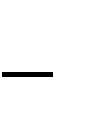 жанрах, направленный на формирование эстетических взглядов, художественного вкуса, пробуждение интереса к искусству и деятельности в сфере искусства; знание особенностей языка различных видов искусства;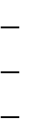 первичные навыки анализа произведения искусства; навыки восприятия художественного образа.Структура рабочих программ учебного предмета «Беседы об искусстве»:Пояснительная запискаСодержание учебного предметаТребования к уровню подготовки обучающихсяФормы и методы контроля, система оценокМетодическое обеспечение учебного процессаСписок рекомендуемой методической литературыРазработчики: А.Ю.Анохин, директор Орловской детской школы изобразительных искусств и народных ремесел, преподаватель, почетный работник общего образования Российской ФедерацииИ.А.Морозова,заместитель директора по научно-методической работе Орловской детской школы изобразительных искусств и народных ремесел, преподавательС.В.Чумакова, доцент кафедры рисунка Орловского государственного университета, преподаватель Орловской детской школы изобразительных искусств и народных ремесел, кандидат педагогических наукГлавный редактор: И.Е.Домогацкая, генеральный директор Института развития образования в сфере культуры и искусства, кандидат педагогических наук